¿CÓMO HACER EL PROTOCOLO? PLANTILLA GUÍA PARA LAS ENTIDADES QUE CUSTODIAN PATRIMONIO CULTURAL MUEBLE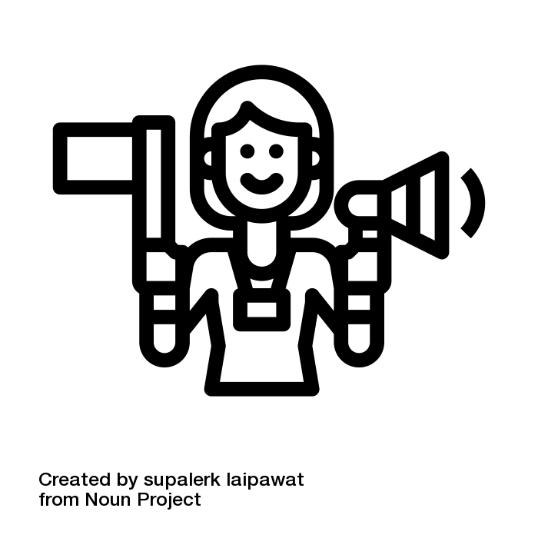 Si usted trabaja en una institución custodia de patrimonio cultural mueble esta plantilla puede ayudarle a desarrollar su protocolo. Sin embargo, recuerde:Consultar, los protocolos que se han expedido a nivel nacional e internacional para adaptar el suyo a las necesidades de su institución.Analizar los pasos previos y posteriores a la publicación de su protocolo usted debe planear, alistar, redactar, enviar a aprobación y monitorear su propuesta de protocolo.Validar su protocolo con las entidades locales competentes en salud y si es su caso con la ARL Regirse por la normatividad vigente. Registrarse e invitar a públicos a registrarse en CoronApp Colombia. Si tiene dudas sobre medidas para la conservación del patrimonio cultural, envíenos su protocolo o preguntas a patrimonioculturalmueble@mincultura.gov.coDiligencie paso a paso los siguientes campos: ContenidoPASO 1: IDENTIFICACIÓNPaís: Ciudad:Dirección: Nombre de la Institución: Nombre y cargo de quién elabora el protocolo: Fecha de elaboración: Objetivo del protocolo:PASO 2: MEDIDAS GENERALES DE BIOSEGURIDADEscribir: “Este protocolo es complementario al adoptado mediante resolución 666 del 24 de abril de 2020” y de ser necesario citar los apartados de la resolución que apliquen al caso específico de la institución. PASO 3: DESCRIPCIÓN DE LA INSTITUCIÓNDescriba su institución con número de espacios, número de baños, número de puertas, ubicación del mobiliario, puntos de lavado de manos y desinfección.*Puede serle útil hacer un dibujo o plano indicando la información anterior.Escriba cómo van a ser usados estos puntos tanto por el personal como por el público a la hora de la apertura. Si tiene áreas de alimentación indique cómo será su funcionamiento, mantenimiento, horarios, limpieza y control de distanciamiento físico. Escriba problemáticas previas de su institución como goteras, mobiliario en mal estado, plagas, problemas de seguridad, entre otros. PASO 4: DESCRIPCIÓN Y MEDIDAS PARA LA POBLACIÓN QUE TRABAJA EN LA INSTITUCIÓNImprima y diligencie un formato o encuesta para sus trabajadores:(Ver ejemplo en anexo 1).Escriba cuáles son los elementos de protección personal (EPP) obligatorios para los trabajadores: Escriba qué medio de transporte utilizan los trabajadores para llegar a la institución y de ser necesario medidas de prevención en parqueaderos. Escriba cuáles son las recomendaciones básicas de cuidado durante el traslado del personal (del trabajo a la casa y de la casa al trabajo): Escriba sí en su institución habrá alternancia de trabajadores, trabajo remoto u otras modalidades de prevención. Especifique bajo qué circunstancias los empleados no deben asistir al lugar de trabajo. Escriba las recomendaciones en la viviendaPASO 5: MEDIDAS ESPECIALES FRENTE A LA INFRAESTRUCTURADescriba cada uno de los pasos para el ingreso de los trabajadores a la institución: (Ejemplo: 1. Desinfección de pies, 2. Lavado de manos, 3. Uso de Elementos de Protección Personal, 4. Mantenimiento de la distancia, 5. Toma de temperatura).Escriba quién se encargará del control de temperatura de los empleados, contratistas, concesionarios, y personal externo a la entrada y de manera aleatoria durante la jornada laboral. Escriba quién es el responsable de coordinar el ingreso: Escriba detalladamente cómo y con qué productos se realizará la limpieza en: El edificio y su entorno:Responsable:Frecuencia: Las salas, reservas, depósitos:Responsable:Frecuencia: El mobiliario:Responsable:Frecuencia: Las colecciones:Responsable:Frecuencia: Especifique la frecuencia y productos a utilizar en áreas de limpieza de alto contacto como estaciones de pago pantallas táctiles baños manijas de puertas y fregaderos, fuentes de agua, barandas, teclados, teléfonos e interruptores de luz.Escriba detalladamente cómo va a ser el aislamiento de objetos en caso de préstamo. Describa en qué casos y con qué elementos de protección personal se deben manipular las colecciones. Describa el manejo y cuidados de los espacios con ventilación artificial.PASO 6: MEDIDAS ESPECIALES FRENTE A LAS COLECCIONES O BIENES MUEBLESDescriba de forma general sus colecciones, objetos, y los materiales de sus colecciones.Describa los espacios en los que están ubicadas (salas de exposición, reservas, sótanos, baños u otros)Describa si las hay, problemáticas previas de las colecciones. PASO 7. MEDIDAS PARA RECIBIR PÚBLICOS, VISITANTES O TRABAJADORES EXTERNOS. Describa cada uno de los pasos para el ingreso del público y visitantes a la institución: (Ejemplo: 1. Desinfección de pies, 2. Lavado de manos, 3. Uso de Elementos de Protección Personal, 4. Mantenimiento de la distancia, 5. Toma de temperatura).Defina y describa cuál es la capacidad de carga de la institución, es decir cuántas personas pueden entrar al tiempo. Para esto piense en: el tamaño y características de su institución, las capacidades de atención de su personal y el mínimo requerido de distanciamiento físico (2 metros). Defina horarios de entrada y contemple el diligenciamiento de la información que cada visitante tendrá que llenar. Describa qué elementos de protección personal debe usar el público y cuál es la etiqueta de comportamiento frente al COVID19.Describa cómo y dónde va a ubicar información sobre los riesgos por COVID19.Describa cómo y dónde va a señalizar rutas de evacuación, recorridos, indicaciones para ir a los baños, entre otros.Describa cómo y dónde va a ubicar o a informar a los visitantes y usuarios qué precauciones deben tener en el espacio y con las colecciones, especificando que se deben evitar aglomeraciones.  Describa cuál va a ser la estrategia de comunicación para informar al público sobre los riesgos del COVID19. Ejemplo: carteles, señalética, videos, otros.Especifique el lugar de desecho de los elementos de protección personaPASO 8. PREVENCIÓN Y MANEJO DE RIESGO DE CONTAGIOImprima y haga diligenciar un formato de control y seguimiento de manera que cuente con información relevante en caso de presentarse un caso sospechoso (Ver ejemplo en anexo 2)Escriba cómo identificar un riesgo de contagio.  Alerte y tome medidas en caso de que un visitante tenga, visiblemente, alguno de los síntomas especificados en el formato. Apóyese con las autoridades de salud competentes. Escriba y especifique qué procedimiento seguirá si hay un riesgo de contagio o un contagiado. Apóyese con las autoridades de salud competentes.  Describa los pasos que se implementarán para reportar los casos sospechosos. EJEMPLO EN ANEXO 1*Los trabajadores que pertenezcan a grupos de riesgo serán los últimos en incorporarse y de preferencia su trabajo: Mayores de 70 años con morbilidades preexistentes, diabetes, enfermedad cardiovascular-incluye hipertensión arterial-accidentes cerebrovasculares-VIH, cáncer, enfermedad pulmonar obstructiva crónica-EPOC- malnutrición-obesidad y desnutrición- personas que usan corticoides o inmunosupresores y fumadores. *Este formato puede actualizarse según cambien condiciones de la emergencia y la situación de salud del personal.*La caracterización y los riesgos a los que están expuestos los trabajadores definen la forma de trabajo*. *Los casos sospechosos deben reportarse a las respectivas EPS y ARL*EJEMPLO EN ANEXO 2*Tener visibles directorios de EPS y centros de salud**Solicitar asesoría a las entidades de salud competentes si es necesario para establecer quién y cómo se reporta una emergencia de salud. ANEXO 3: Comparativo de 2 índices de protocolos de instituciones custodias de patrimonio cultura. CaracterizaciónCaracterizaciónCaracterizaciónCaracterizaciónRiesgosRiesgosRiesgosForma de trabajoForma de trabajoNombreNombreCargo o responsabilidadEdadVulnerabilidad Mayores de 70 años con morbilidades preexistentes; diabetes; enfermedad cardiovascular-incluye hipertensión arterial-accidentes cerebrovasculares-; VIH; cáncer; enfermedad pulmonar obstructiva crónica-EPOC-; malnutrición-obesidad y desnutrición-; personas que usan corticoides o inmunosupresores y fumadores. ¿Ha estado en contacto con personas contagiadas por COVID19?¿Ha estado en contacto con personas contagiadas por COVID19?PresencialRemotaNombreNombreCargo o responsabilidadEdadVulnerabilidad Mayores de 70 años con morbilidades preexistentes; diabetes; enfermedad cardiovascular-incluye hipertensión arterial-accidentes cerebrovasculares-; VIH; cáncer; enfermedad pulmonar obstructiva crónica-EPOC-; malnutrición-obesidad y desnutrición-; personas que usan corticoides o inmunosupresores y fumadores. SiNo1234Información básicaInformación básicaInformación básicaInformación básicaRiesgos ¿Presenta alguna de estas condiciones?Riesgos ¿Presenta alguna de estas condiciones?Riesgos ¿Presenta alguna de estas condiciones?¿Presenta alguno de estos Síntomas?¿Presenta alguno de estos Síntomas?¿Presenta alguno de estos Síntomas?¿Presenta alguno de estos Síntomas?¿Presenta alguno de estos Síntomas?¿Presenta alguno de estos Síntomas?¿Presenta alguno de estos Síntomas?NombreNombreCédulaTemperaturaVulnerabilidad Mayores de 70 años con morbilidades preexistentes; diabetes; enfermedad cardiovascular-incluye hipertensión arterial-accidentes cerebrovasculares-; VIH; cáncer; enfermedad pulmonar obstructiva crónica-EPOC-; malnutrición-obesidad y desnutrición-; personas que usan corticoides o inmunosupresores y fumadores.¿Ha estado en contacto con personas contagiadas por COVID19?¿Ha estado en contacto con personas contagiadas por COVID19?Dolor de CabezaDolor de GargantaCongestión NasalDificultad respiratoriaFatigaTosDolor muscularNombreNombreCédulaTemperaturaVulnerabilidad Mayores de 70 años con morbilidades preexistentes; diabetes; enfermedad cardiovascular-incluye hipertensión arterial-accidentes cerebrovasculares-; VIH; cáncer; enfermedad pulmonar obstructiva crónica-EPOC-; malnutrición-obesidad y desnutrición-; personas que usan corticoides o inmunosupresores y fumadores.SINODolor de CabezaDolor de GargantaCongestión NasalDificultad respiratoriaFatigaTosDolor muscular1234Protocolo 1Protocolo 2ObjetivoObjetivoMedidas Generales de BioseguridadMedidas Generales de BioseguridadMedidas específicas para los espacios relacionados con la cultura.Medidas adicionales para responsables en bibliotecas. Medidas locativas.Medidas adicionales para los prestadores de servicios bibliotecariosReincorporación a las actividades laborales del personal.Medidas para los visitantes o usuariosVigilancia de la salud de los empleados.Plan de ComunicacionesTrabajo remoto o a distancia.Planeación y manejo de situaciones de riesgo de contagio. Trabajo de forma presencial.